BERKELEY CITY COLLEGE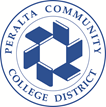 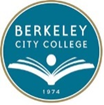 Curriculum CommitteeMeeting MinutesMarch 3, 2022, 10:50 am-12:20 pmMembers Present:  Fabián Banga, Chris Bernard, Joseph J. Bielanski, Jr., Nancy Cayton, Mary Clarke-Miller, Barbara Des Rochers, Kuni Hay, Ari Krupnick, Cora Leighton, Christopher Lewis, Jenny Lowood, Linda McAllister, Catherine Nichols, Jenny Yap (some members arrived after voting took place)Members Absent: Lisa Cook, Dmitriy ZhivMeeting took place via Zoom #974 2179 7775AGENDA ITEMSUMMARY OF DISCUSSIONFOLLOW UP ACTIONCall to Order and Agenda Review10:51 a.m.Approval of 2/17/22 MinutesMoved to approve by J. Bielanski, seconded by B. Des Rochers.  Approved: 8 yeas, 0 nays, 0 abstentions.  As a follow up to the item about the consultation form, A. Krupnick noted that the new form is not finalized yet.  It will be finalized at the April CIPD administrative meeting on 4/18.  It will be provided after that meeting and people should begin using it for consultation as of 5/1.Course Submission Deadlines Approaching for Local GE and UC TCAJ. Bielanski noted that deadlines are approaching for submission for PCCD GE review as well as UC elective credit (the first step for courses before they can be considered for course to course articulation in the UC system or being approved for an IGETC area).  He will submit all new courses as suits each area, but notes that departments should contact him if there are existing courses that they want submitted. For additional details or to discuss existing courses, contact J. Bielanski.Contact Articulation Officer J. Bielanski for more information or to discuss submission of specific courses.Curriculum ProposalsThe following is a simplified list of items that the committee took action on.  For complete details on each item, see the spreadsheet of curriculum items available on the committee agenda page.  The following course update proposals were approved: none submitted.  The following program update:  Liberal Arts: Arts and Humanities AA degree.Moved to approve by J. Lowood seconded by C. Nichols.  Approved: 9 yeas, 0 nays, 0 abstentions.  Items requiring approval beyond the committee level will be forwarded to the next CIPD agenda.	OtherHighlights of Curriculum Regional meeting: • Expect changes to Title 5 regarding Work Experience following second review by Board of Governors meeting in July.For more information on these items, see PowerPoint slides for the meeting available at ASCCC.orgAGENDA ITEMSUMMARY OF DISCUSSIONFOLLOW UP ACTIONOther continued• Two new MQs are expected in the next update to the state handbook: Native American Studies and Asian American Studies.  These are being added so that each of the four disciplines listed in current and anticipated Ethnic Studies requirements are in the handbook.  Currently, only two of the four are included.• Draft TMCs for Ethnics Studies and Ethnic Studies with the following specific areas are working their way through faculty review groups: African American Studies, American Indian Studies, Asian American Studies, Chicana and Chicano Studies.• Curriculum Institute will take place in Riverside 7/6-7/9 with potential online or recorded options to be determined.  Details not available yet.• Possible legislation includes AB 1705, being referred to as clean up language to AB 705, to clarify certain areas from AB 705.  For details about this and other possible legislation, see the legislative updates section of the ASCCC website.• Significant discussion of the role of Intermediate Algebra, whether to continue to keep this course active if not being offered, how such decisions might impact articulation.  Proposed resolution for Spring Plenary of Academic Senate requesting more guidance from the Chancellor’s Office and CSU/UC for courses that require below transfer level math.• Significant discussion of the topic of cross listing and the lack of clear definition.  Rostrum article (pg. 37) discusses definition, implications, local considerations.  Forthcoming resolution from ASCCC Curriculum Committee to the Chancellor’s Office asking for guidance on appropriate use of cross listing.• Suggested that local curriculum committees consider making it standard practice to ask faculty “if and how their department has discussed infusing DEI principles into their courses and programs when they come before the committee.”Adjourn11:53 a.m.